Задача №1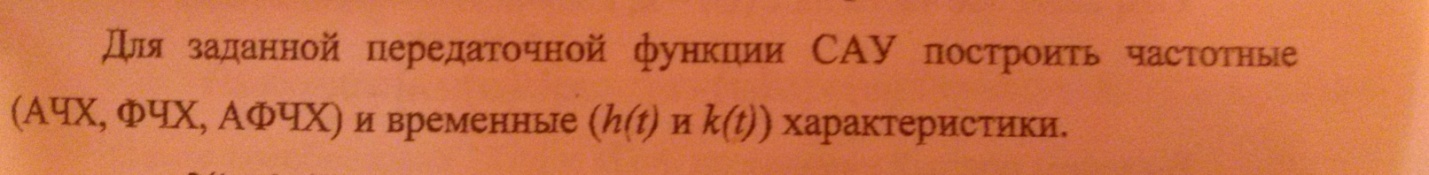 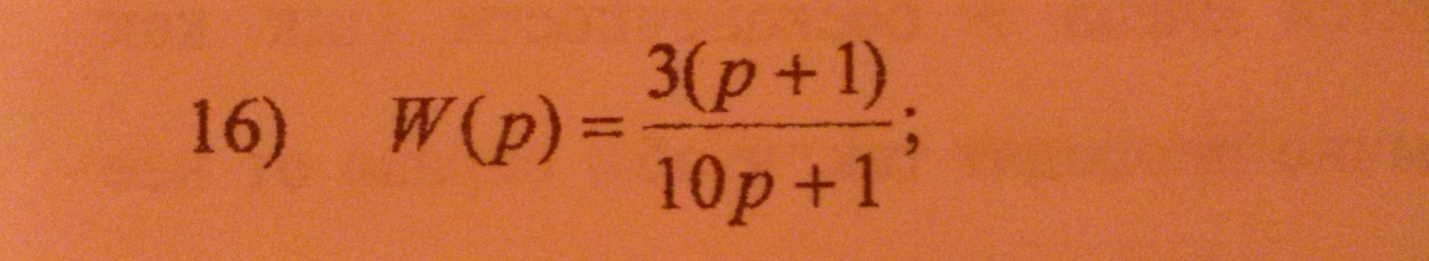 Задача№2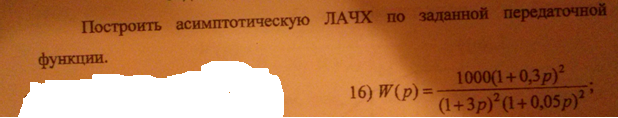 Задача№3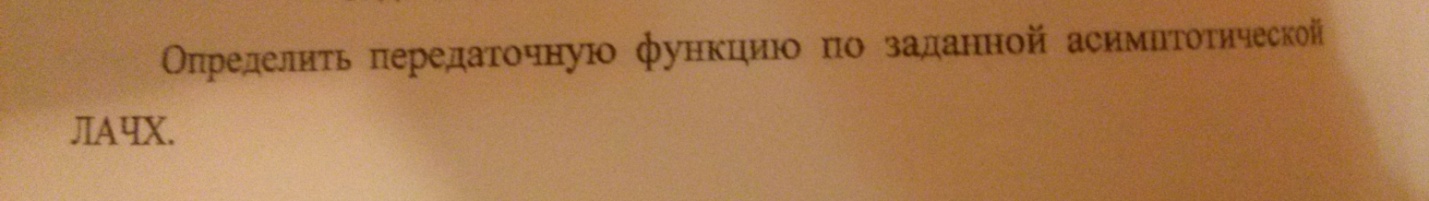 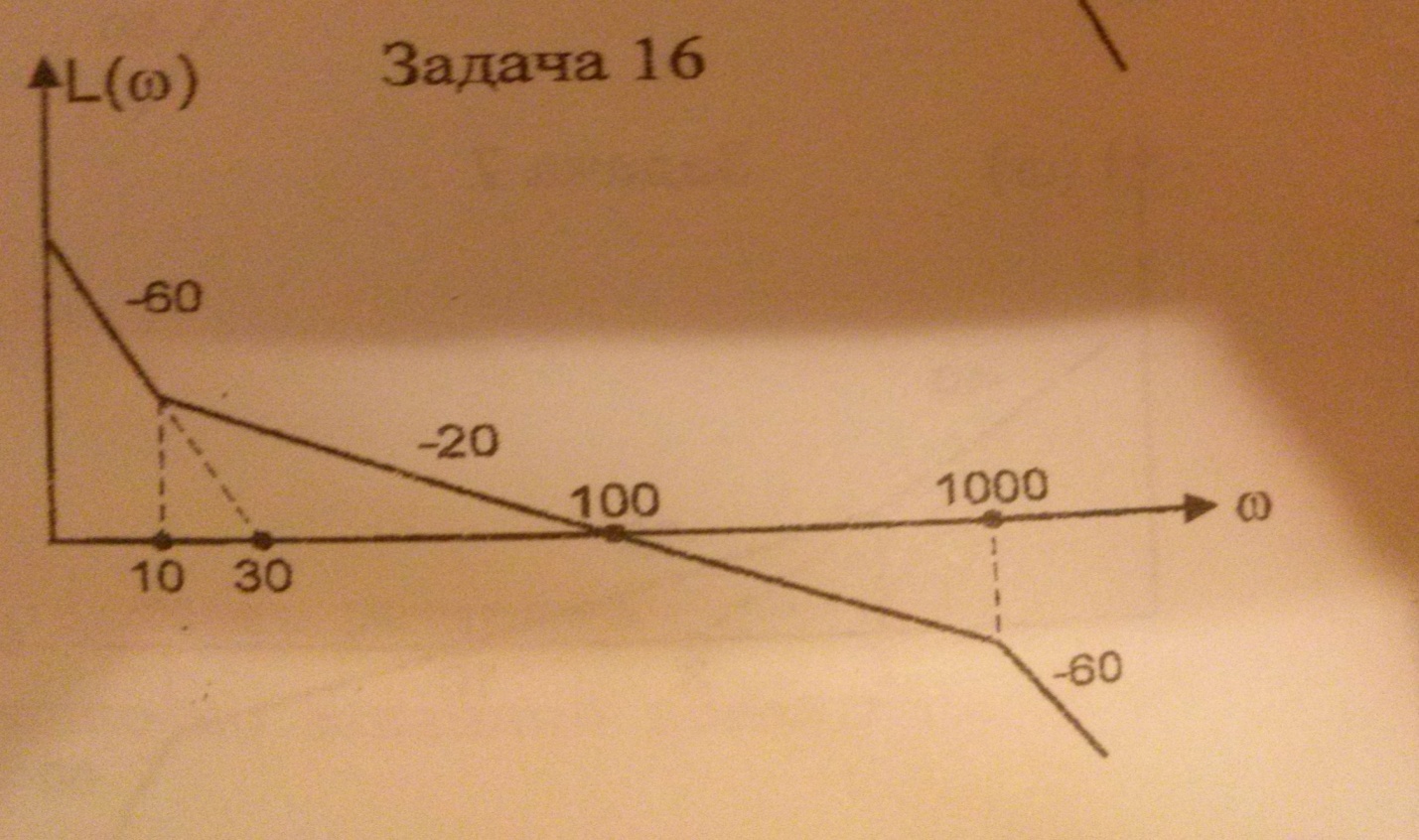 Задача№4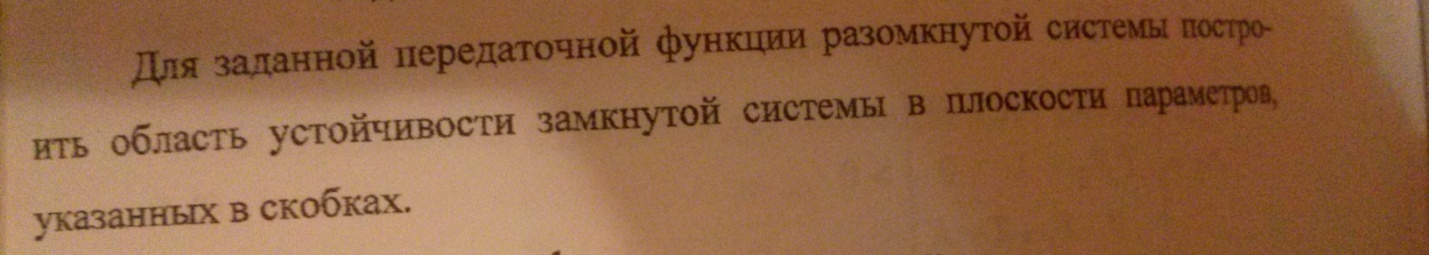 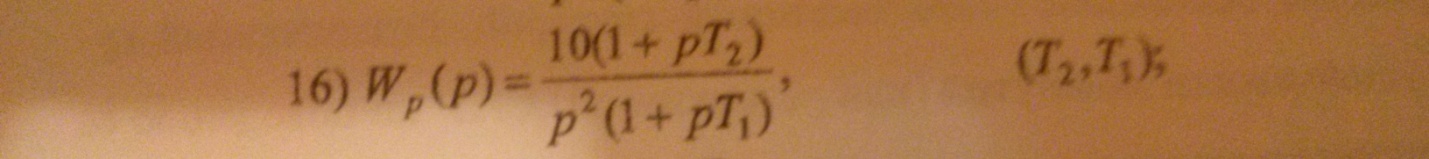 Задача№5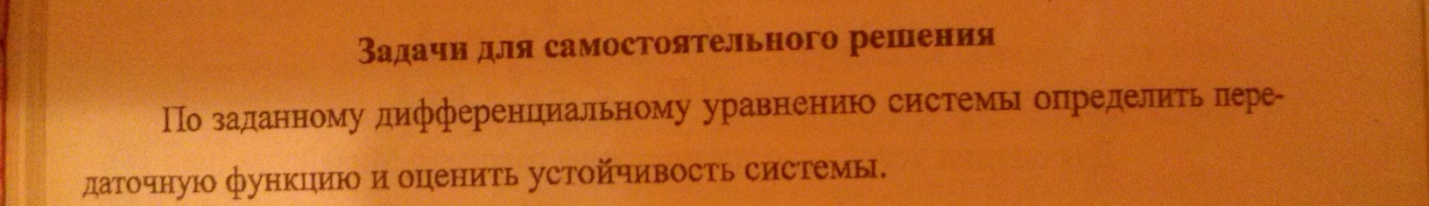 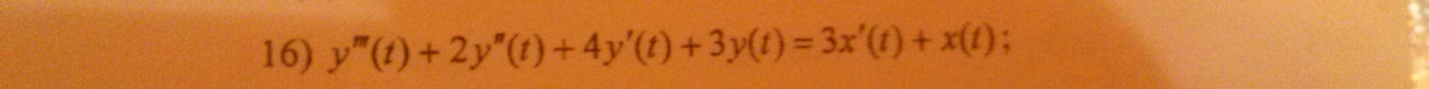 Задача№6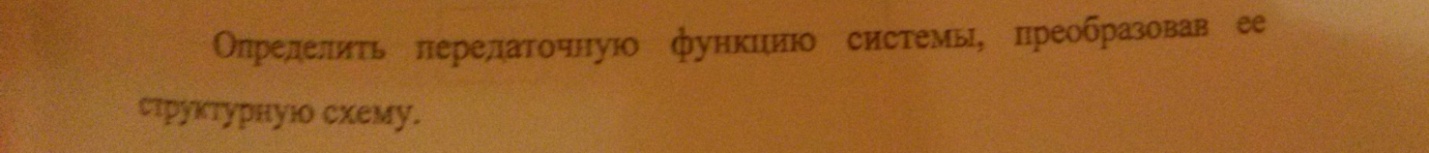 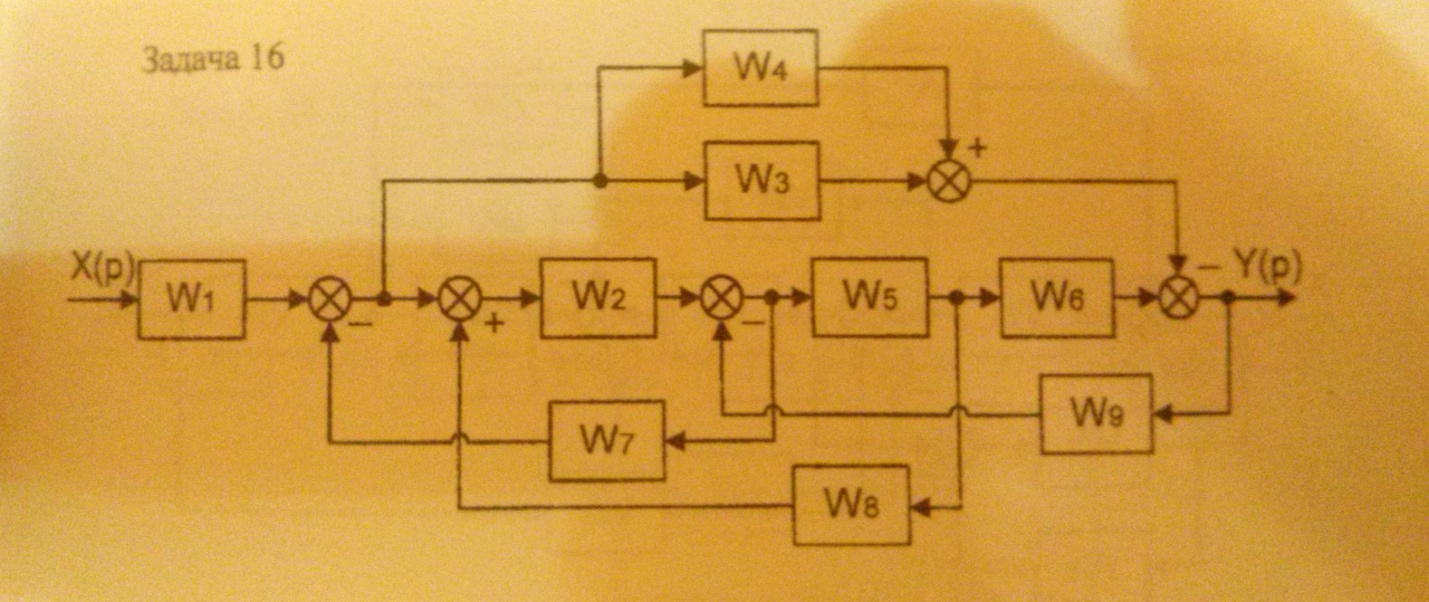 